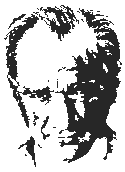 2023 – 2024 EĞİTİM ÖĞRETİM YILI4/A SINIFIGÖRSEL SANATLAR DERSİÜNİTELENDİRİLMİŞ YILLIK PLANTEMA / ÜNİTE SÜRELERİDERS: GÖRSEL SANATLARYARIYIL TATİLİMuhammet BOZKURTSınıf Öğretmeni    								         OLUR      …./09/2023…………………..Okul MüdürüÜnite NoÖğrenme AlanıKazanım SayısıBaşlama TarihiBitiş TarihiHaftaDers Saati1Görsel İletişim ve Biçimlendirme711 Eylül 20238 Ocak 20246 Mayıs 202427 Ekim 20238 Mart 202414 Haziran 202420202Kültürel Miras530 Ekim 202311 Mart 20248 Aralık 20235 Nisan 2024993Sanat Eleştirisi ve Estetik411 Aralık 202315 Nisan 20245 Ocak 20243 Mayıs 202477TOPLAMTOPLAM163636Ünite No: 1Ünite No: 1Ünite No: 1SÜRESÜRESÜREÖĞRENME ALANIALT ÖĞRENME ALANLARIKAZANIMLARETKİNLİKLERÖĞRENME ÖĞRETME YÖNTEM VE TEKNİKLERİKULLANILAN EĞİTİM TEKNOLOJİLERİ ARAÇ VE GEREÇLERAÇIKLAMALARÖLÇME VE DEĞERLENDİRMEAYHAFTASAATÖĞRENME ALANIALT ÖĞRENME ALANLARIKAZANIMLARETKİNLİKLERÖĞRENME ÖĞRETME YÖNTEM VE TEKNİKLERİKULLANILAN EĞİTİM TEKNOLOJİLERİ ARAÇ VE GEREÇLERAÇIKLAMALARÖLÇME VE DEĞERLENDİRMEEYLÜL(1.HAFTA)11 Eylül – 15 Eylül1 SAATGörsel İletişim ve BiçimlendirmeG.4.1.1. Görsel sanat çalışmasını oluştururken biçimlendirme basamaklarını kullanır.Beyin fırtınası ile başlayan, fikirleri sentezleme, tasarlama, eskiz yapma ve görsel sanat çalışmasınıoluşturmaya kadar devam eden sürecin bilinmesi ve uygulanması sağlanır.İsraf konusunun ele alınacağı ve biçimlendirme basamaklarını (fikir, eskiz, malzeme seçimi, tasarım veürün) içeren bir çalışma yapması istenir. Kazanımla ilgili değerler üzerinde durulmalıdır.1.Anlatım2. Gösteri3. Örnek olay4. Grup çalışmalarıA. Yazılı Kaynaklar1. Öykü, hikâye kitaplarıB. Kaynak kişiler1.Öğretmenler2. Okul müdürü3. Aile bireyleri4. Çevremizdeki kurumlarda çalışanlar.C. Görsel Kaynaklar1. Etkinlik örnekleri2. Bilgisayar vb.3. Levhalar4. ResimlerBeyin fırtınası ile başlayan, fikirleri sentezleme, tasarlama, eskiz yapma ve görsel sanat çalışmasınıoluşturmaya kadar devam eden sürecin bilinmesi ve uygulanması sağlanır.İsraf konusunun ele alınacağı ve biçimlendirme basamaklarını (fikir, eskiz, malzeme seçimi, tasarım veürün) içeren bir çalışma yapması istenir. Kazanımla ilgili değerler üzerinde durulmalıdır.Çalışma Değerlendirme FormuSüreç Değerlendirme FormuEYLÜL(2.HAFTA)18 Eylül – 22 Eylül1 SAATGörsel İletişim ve BiçimlendirmeG.4.1.2. Deneyimlerini farklı fikirler, sanat formları ve kültürel temalarla ilişkilendirerek görsel sanat çalışması oluşturur1.Anlatım2. Gösteri3. Örnek olay4. Grup çalışmalarıA. Yazılı Kaynaklar1. Öykü, hikâye kitaplarıB. Kaynak kişiler1.Öğretmenler2. Okul müdürü3. Aile bireyleri4. Çevremizdeki kurumlarda çalışanlar.C. Görsel Kaynaklar1. Etkinlik örnekleri2. Bilgisayar vb.3. Levhalar4. ResimlerÇalışma Değerlendirme FormuSüreç Değerlendirme FormuEYLÜL(3.HAFTA)25 Eylül – 29 Eylül1 SAATGörsel İletişim ve BiçimlendirmeG.4.1.3. Görsel sanat çalışmasında kompozisyon birliğini oluşturmak için seçimler yapar.Görsel sanat çalışmasında sanat elemanları ve tasarım ilkelerinin bir kompozisyon dâhilinde kullanılmasısağlanır.1.Anlatım2. Gösteri3. Örnek olay4. Grup çalışmalarıA. Yazılı Kaynaklar1. Öykü, hikâye kitaplarıB. Kaynak kişiler1.Öğretmenler2. Okul müdürü3. Aile bireyleri4. Çevremizdeki kurumlarda çalışanlar.C. Görsel Kaynaklar1. Etkinlik örnekleri2. Bilgisayar vb.3. Levhalar4. ResimlerGörsel sanat çalışmasında sanat elemanları ve tasarım ilkelerinin bir kompozisyon dâhilinde kullanılmasısağlanır.Çalışma Değerlendirme FormuSüreç Değerlendirme FormuÜnite No: 1Ünite No: 1Ünite No: 1SÜRESÜRESÜREÖĞRENME ALANIALT ÖĞRENME ALANLARIKAZANIMLARETKİNLİKLERÖĞRENME ÖĞRETME YÖNTEM VE TEKNİKLERİKULLANILAN EĞİTİM TEKNOLOJİLERİ ARAÇ VE GEREÇLERAÇIKLAMALARÖLÇME VE DEĞERLENDİRMEAYHAFTASAATÖĞRENME ALANIALT ÖĞRENME ALANLARIKAZANIMLARETKİNLİKLERÖĞRENME ÖĞRETME YÖNTEM VE TEKNİKLERİKULLANILAN EĞİTİM TEKNOLOJİLERİ ARAÇ VE GEREÇLERAÇIKLAMALARÖLÇME VE DEĞERLENDİRMEEKİM(4.HAFTA)2 Ekim – 6 Ekim1 SAATGörsel İletişim ve BiçimlendirmeG.4.1.4. İki boyutlu yüzey üzerinde derinlik etkisi oluşturur.Oluşturulan biçimlerle derinlik etkisi sağlamak için üst üste yerleştirme, ölçüde değişiklik ve kompozisyondayer değişikliği kullanılır.1.Anlatım2. Gösteri3. Örnek olay4. Grup çalışmalarıA. Yazılı Kaynaklar1. Öykü, hikâye kitaplarıB. Kaynak kişiler1.Öğretmenler2. Okul müdürü3. Aile bireyleri4. Çevremizdeki kurumlarda çalışanlar.C. Görsel Kaynaklar1. Etkinlik örnekleri2. Bilgisayar vb.3. Levhalar4. ResimlerOluşturulan biçimlerle derinlik etkisi sağlamak için üst üste yerleştirme, ölçüde değişiklik ve kompozisyondayer değişikliği kullanılır.Çalışma Değerlendirme FormuSüreç Değerlendirme FormuEKİM(5.HAFTA)9 Ekim – 13 Ekim1 SAATGörsel İletişim ve BiçimlendirmeG.4.1.5. Gözleme dayalı çizimlerinde kontur çizgisini ve gölgeleme tekniklerini kullanır.Kontur, tek çizgi olarak ele alınmalıdır. Örneğin çevredeki mimari yapılar seçilebilir. Mimari yapının ışıkalan ve almayan yüzeylerini basit düzeyde karalayarak gölgelendirmesi sağlanır.1.Anlatım2. Gösteri3. Örnek olay4. Grup çalışmalarıA. Yazılı Kaynaklar1. Öykü, hikâye kitaplarıB. Kaynak kişiler1.Öğretmenler2. Okul müdürü3. Aile bireyleri4. Çevremizdeki kurumlarda çalışanlar.C. Görsel Kaynaklar1. Etkinlik örnekleri2. Bilgisayar vb.3. Levhalar4. ResimlerKontur, tek çizgi olarak ele alınmalıdır. Örneğin çevredeki mimari yapılar seçilebilir. Mimari yapının ışıkalan ve almayan yüzeylerini basit düzeyde karalayarak gölgelendirmesi sağlanır.Çalışma Değerlendirme FormuSüreç Değerlendirme FormuEKİM(6.HAFTA)16 Ekim – 20 Ekim1 SAATGörsel İletişim ve BiçimlendirmeG.4.1.6. Farklı materyalleri kullanarak üç boyutlu çalışmalar yapar.4.2.4. numaralı kazanımda belirtildiği gibi müzelerdeki farklı kültürlere ait eserler incelendikten sonraöğrencilerde oluşan fikirler doğrultusunda (kil vb. malzemelerle) uygulamalar yaptırılabilir. Ayrıca 4.1.7.numaralı kazanımda belirtilen renk ve doku elemanlarını çalışmasında gösterir.1.Anlatım2. Gösteri3. Örnek olay4. Grup çalışmalarıA. Yazılı Kaynaklar1. Öykü, hikâye kitaplarıB. Kaynak kişiler1.Öğretmenler2. Okul müdürü3. Aile bireyleri4. Çevremizdeki kurumlarda çalışanlar.C. Görsel Kaynaklar1. Etkinlik örnekleri2. Bilgisayar vb.3. Levhalar4. Resimler4.2.4. numaralı kazanımda belirtildiği gibi müzelerdeki farklı kültürlere ait eserler incelendikten sonraöğrencilerde oluşan fikirler doğrultusunda (kil vb. malzemelerle) uygulamalar yaptırılabilir. Ayrıca 4.1.7.numaralı kazanımda belirtilen renk ve doku elemanlarını çalışmasında gösterir.Çalışma Değerlendirme FormuSüreç Değerlendirme FormuÜnite No : 1Ünite No : 1Ünite No : 1SÜRESÜRESÜREÖĞRENME ALANIALT ÖĞRENME ALANLARIKAZANIMLARETKİNLİKLERÖĞRENME ÖĞRETME YÖNTEM VE TEKNİKLERİKULLANILAN EĞİTİM TEKNOLOJİLERİ ARAÇ VE GEREÇLERAÇIKLAMALARÖLÇME VE DEĞERLENDİRMEAYHAFTASAATÖĞRENME ALANIALT ÖĞRENME ALANLARIKAZANIMLARETKİNLİKLERÖĞRENME ÖĞRETME YÖNTEM VE TEKNİKLERİKULLANILAN EĞİTİM TEKNOLOJİLERİ ARAÇ VE GEREÇLERAÇIKLAMALARÖLÇME VE DEĞERLENDİRMEEKİM(7.HAFTA)23 Ekim – 27 Ekim1 SAATGörsel İletişim ve BiçimlendirmeG.4.1.7. Görsel sanat çalışmalarını oluştururken sanat elemanları ve tasarım ilkelerini kullanır.Renk: Rengin türleri, açık, koyu, yoğunDoku: Gerçek, yapayDeğer (valör): Bir rengin şiddeti, derecelendirme ve gölgelendirmeÇeşitlilik: Bir veya birden fazla sanat elemanının ilgi yaratmak için bir arada kullanılması1.Anlatım2. Gösteri3. Örnek olay4. Grup çalışmalarıA. Yazılı Kaynaklar1. Öykü, hikâye kitaplarıB. Kaynak kişiler1.Öğretmenler2. Okul müdürü3. Aile bireyleri4. Çevremizdeki kurumlarda çalışanlar.C. Görsel Kaynaklar1. Etkinlik örnekleri2. Bilgisayar vb.3. Levhalar4. ResimlerRenk: Rengin türleri, açık, koyu, yoğunDoku: Gerçek, yapayDeğer (valör): Bir rengin şiddeti, derecelendirme ve gölgelendirmeÇeşitlilik: Bir veya birden fazla sanat elemanının ilgi yaratmak için bir arada kullanılmasıÇalışma Değerlendirme FormuSüreç Değerlendirme FormuEKİM - KASIM(8.HAFTA)30 Ekim – 3 Kasım1 SAATKültürel MirasG.4.2.1. Sanatçı ve zanaatkârın rollerini söyler.1.Anlatım2. Gösteri3. Örnek olay4. Grup çalışmalarıA. Yazılı Kaynaklar1. Öykü, hikâye kitaplarıB. Kaynak kişiler1.Öğretmenler2. Okul müdürü3. Aile bireyleri4. Çevremizdeki kurumlarda çalışanlar.C. Görsel Kaynaklar1. Etkinlik örnekleri2. Bilgisayar vb.3. Levhalar4. ResimlerÇalışma Değerlendirme FormuSüreç Değerlendirme FormuKASIM(9.HAFTA)06 Kasım – 10 Kasım1 SAATKültürel MirasG.4.2.2. Türk kültürüne ve diğer kültürlere ait mimari yapıların belirgin özelliklerini karşılaştırırÖzellikle bu kazanımda tarihî yapılar tercih edilir. En az iki kültüre ait tarihî yapılardaki kubbe, kemer, pencere, kapı, mekân içi süsleme vb. yapı unsurları arasındaki farklılıklara dikkat çekilir.1.Anlatım2. Gösteri3. Örnek olay4. Grup çalışmalarıA. Yazılı Kaynaklar1. Öykü, hikâye kitaplarıB. Kaynak kişiler1.Öğretmenler2. Okul müdürü3. Aile bireyleri4. Çevremizdeki kurumlarda çalışanlar.C. Görsel Kaynaklar1. Etkinlik örnekleri2. Bilgisayar vb.3. Levhalar4. ResimlerÖzellikle bu kazanımda tarihî yapılar tercih edilir. En az iki kültüre ait tarihî yapılardaki kubbe, kemer, pencere, kapı, mekân içi süsleme vb. yapı unsurları arasındaki farklılıklara dikkat çekilir.Çalışma Değerlendirme FormuSüreç Değerlendirme FormuÜnite No : 1Ünite No : 1Ünite No : 1SÜRESÜRESÜREÖĞRENME ALANIALT ÖĞRENME ALANLARIKAZANIMLARETKİNLİKLERÖĞRENME ÖĞRETME YÖNTEM VE TEKNİKLERİKULLANILAN EĞİTİM TEKNOLOJİLERİ ARAÇ VE GEREÇLERAÇIKLAMALARÖLÇME VE DEĞERLENDİRMEAYHAFTASAATÖĞRENME ALANIALT ÖĞRENME ALANLARIKAZANIMLARETKİNLİKLERÖĞRENME ÖĞRETME YÖNTEM VE TEKNİKLERİKULLANILAN EĞİTİM TEKNOLOJİLERİ ARAÇ VE GEREÇLERAÇIKLAMALARÖLÇME VE DEĞERLENDİRMEKASIM13 - 17 Kasım1.ARA TATİL1.ARA TATİL1.ARA TATİL1.ARA TATİL1.ARA TATİL1.ARA TATİL1.ARA TATİL1.ARA TATİLKASIM(10.HAFTA)20 Kasım – 24 Kasım1 SAATKültürel MirasG.4.2.3. Farklı kültürlerde yapılmış sanat eserlerinin genel özelliklerini karşılaştırır.Türk kültürü başta olmak üzere Avrupa, Asya, Afrika vb. gibi en az iki kültüre ait sanat eserlerinin form,konu, malzeme, teknik özellikleri vb. bakımından karşılaştırılması sağlanır.1.Anlatım2. Gösteri3. Örnek olay4. Grup çalışmalarıA. Yazılı Kaynaklar1. Öykü, hikâye kitaplarıB. Görsel Kaynaklar1. Etkinlik örnekleri2. Bilgisayar vb.3. Levhalar4. ResimlerTürk kültürü başta olmak üzere Avrupa, Asya, Afrika vb. gibi en az iki kültüre ait sanat eserlerinin form,konu, malzeme, teknik özellikleri vb. bakımından karşılaştırılması sağlanır.Çalışma Değerlendirme FormuSüreç Değerlendirme FormuKASIM - ARALIK(11.HAFTA)27 Kasım – 1 Aralık1 SAATKültürel MirasG.4.2.4. Müzedeki farklı kültürlere ait sanat eserlerindeki ortak özellikleri söyler.Müze, sanat galerisi, sanatçı atölyesi, ören yeri vb. yerlere planlı ziyaretler yapılır. Bu imkânlarınbulunmadığı yerlerde tıpkıbasımlardan, belgesellerden vb. materyallerden yararlanılır. Arslan, boğa, kartal, hayat ağacı motifi gibi örnekler üzerinde durulabilir.1.Anlatım2. Gösteri3. Örnek olay4. Grup çalışmalarıA. Yazılı Kaynaklar1. Öykü, hikâye kitaplarıB. Görsel Kaynaklar1. Etkinlik örnekleri2. Bilgisayar vb.3. Levhalar4. ResimlerMüze, sanat galerisi, sanatçı atölyesi, ören yeri vb. yerlere planlı ziyaretler yapılır. Bu imkânlarınbulunmadığı yerlerde tıpkıbasımlardan, belgesellerden vb. materyallerden yararlanılır. Arslan, boğa, kartal, hayat ağacı motifi gibi örnekler üzerinde durulabilir.Çalışma Değerlendirme FormuSüreç Değerlendirme FormuARALIK(12.HAFTA)4 Aralık - 8 Aralık1 SAATKültürel MirasG.4.2.5. Görsel sanat alanındaki meslekleri söyler.Fotoğraf sanatçısı, heykeltıraş, ressam, mimar, illüstratör, tasarımcı, küratör, restoratör, nakkaş, hattat gibi meslekler üzerinde durulur.1.Anlatım2. Gösteri3. Örnek olay4. Grup çalışmalarıA. Yazılı Kaynaklar1. Öykü, hikâye kitaplarıB. Görsel Kaynaklar1. Etkinlik örnekleri2. Bilgisayar vb.3. Levhalar4. ResimlerFotoğraf sanatçısı, heykeltıraş, ressam, mimar, illüstratör, tasarımcı, küratör, restoratör, nakkaş, hattat gibi meslekler üzerinde durulur.Çalışma Değerlendirme FormuSüreç Değerlendirme FormuÜnite No: 1Ünite No: 1Ünite No: 1SÜRESÜRESÜREÖĞRENME ALANIALT ÖĞRENME ALANLARIKAZANIMLARETKİNLİKLERÖĞRENME ÖĞRETME YÖNTEM VE TEKNİKLERİKULLANILAN EĞİTİM TEKNOLOJİLERİ ARAÇ VE GEREÇLERAÇIKLAMALARÖLÇME VE DEĞERLENDİRMEAYHAFTASAATÖĞRENME ALANIALT ÖĞRENME ALANLARIKAZANIMLARETKİNLİKLERÖĞRENME ÖĞRETME YÖNTEM VE TEKNİKLERİKULLANILAN EĞİTİM TEKNOLOJİLERİ ARAÇ VE GEREÇLERAÇIKLAMALARÖLÇME VE DEĞERLENDİRMEARALIK(13.HAFTA)11 Aralık – 15 Aralık1 SAATSanat Eleştirisi ve EstetikG.4.3.1. Soyut, gerçekçi ve figüratif sanat eserleri arasındaki farkları açıklar.1.Anlatım2. Gösteri3. Örnek olay4. Grup çalışmalarıA. Yazılı Kaynaklar1. Öykü, hikâye kitaplarıB. Kaynak kişiler1.Öğretmenler2. Okul müdürü3. Aile bireyleri4. Çevremizdeki kurumlarda çalışanlar.C. Görsel Kaynaklar1. Etkinlik örnekleri2. Bilgisayar vb.3. Levhalar4. ResimlerÇalışma Değerlendirme FormuSüreç Değerlendirme FormuARALIK(14.HAFTA)18 Aralık – 22 Aralık1 SAATSanat Eleştirisi ve EstetikG.4.3.2. Bir sanat eserini seçmesindeki tercih sebebini açıklar.Farklı üsluplarda yapılmış sanat eseri örnekleri öğrencilere seçtirilebilir. Öğrencilerin seçtikleri o eseriniçin tercih ettiklerini açıklamaları sağlanabilir.1.Anlatım2. Gösteri3. Örnek olay4. Grup çalışmalarıA. Yazılı Kaynaklar1. Öykü, hikâye kitaplarıB. Kaynak kişiler1.Öğretmenler2. Okul müdürü3. Aile bireyleri4. Çevremizdeki kurumlarda çalışanlar.C. Görsel Kaynaklar1. Etkinlik örnekleri2. Bilgisayar vb.3. Levhalar4. ResimlerFarklı üsluplarda yapılmış sanat eseri örnekleri öğrencilere seçtirilebilir. Öğrencilerin seçtikleri o eseriniçin tercih ettiklerini açıklamaları sağlanabilir.Çalışma Değerlendirme FormuSüreç Değerlendirme FormuARALIK(15.HAFTA)25 Aralık – 29 Aralık1 SAATSanat Eleştirisi ve EstetikG.4.3.3. Estetik tercihlerin kişilere göre nasıl değiştiğini ifade eder.Kazanımla ilgili değerler üzerinde durulmalıdır.1.Anlatım2. Gösteri3. Örnek olay4. Grup çalışmalarıA. Yazılı Kaynaklar1. Öykü, hikâye kitaplarıB. Kaynak kişiler1.Öğretmenler2. Okul müdürü3. Aile bireyleri4. Çevremizdeki kurumlarda çalışanlar.C. Görsel Kaynaklar1. Etkinlik örnekleri2. Bilgisayar vb.3. Levhalar4. ResimlerKazanımla ilgili değerler üzerinde durulmalıdır.Çalışma Değerlendirme FormuSüreç Değerlendirme FormuÜnite No : 1Ünite No : 1Ünite No : 1SÜRESÜRESÜREÖĞRENME ALANIALT ÖĞRENME ALANLARIKAZANIMLARETKİNLİKLERÖĞRENME ÖĞRETME YÖNTEM VE TEKNİKLERİKULLANILAN EĞİTİM TEKNOLOJİLERİ ARAÇ VE GEREÇLERAÇIKLAMALARÖLÇME VE DEĞERLENDİRMEAYHAFTASAATÖĞRENME ALANIALT ÖĞRENME ALANLARIKAZANIMLARETKİNLİKLERÖĞRENME ÖĞRETME YÖNTEM VE TEKNİKLERİKULLANILAN EĞİTİM TEKNOLOJİLERİ ARAÇ VE GEREÇLERAÇIKLAMALARÖLÇME VE DEĞERLENDİRMEOCAK(16.HAFTA)2 – 5 Ocak1 SAATSanat Eleştirisi ve EstetikG.4.3.4. Görsel sanat alanındaki etik kurallara uyar.Öğrenciye sanat alanındaki etik kurallara ilişkin olarak başkasına ait eserlerin kopyalanmaması,akran değerlendirmesinde nesnel davranılması, çalışmaların bir başkasına yaptırılmaması gerektiğivurgulanmalıdır.1.Anlatım2. Gösteri3. Örnek olay4. Grup çalışmalarıA. Yazılı Kaynaklar1. Öykü, hikâye kitaplarıB. Kaynak kişiler1.Öğretmenler2. Okul müdürü3. Aile bireyleri4. Çevremizdeki kurumlarda çalışanlar.C. Görsel Kaynaklar1. Etkinlik örnekleri2. Bilgisayar vb.3. Levhalar4. ResimlerÖğrenciye sanat alanındaki etik kurallara ilişkin olarak başkasına ait eserlerin kopyalanmaması,akran değerlendirmesinde nesnel davranılması, çalışmaların bir başkasına yaptırılmaması gerektiğivurgulanmalıdır.Çalışma Değerlendirme FormuSüreç Değerlendirme FormuOCAK(17.HAFTA)8 – 12 Ocak1 SAATGörsel İletişim ve BiçimlendirmeG.4.1.1. Görsel sanat çalışmasını oluştururken biçimlendirme basamaklarını kullanır.Beyin fırtınası ile başlayan, fikirleri sentezleme, tasarlama, eskiz yapma ve görsel sanat çalışmasınıoluşturmaya kadar devam eden sürecin bilinmesi ve uygulanması sağlanır.1.Anlatım2. Gösteri3. Örnek olay4. Grup çalışmalarıA. Yazılı Kaynaklar1. Öykü, hikâye kitaplarıB. Kaynak kişiler1.Öğretmenler2. Okul müdürü3. Aile bireyleri4. Çevremizdeki kurumlarda çalışanlar.C. Görsel Kaynaklar1. Etkinlik örnekleri2. Bilgisayar vb.3. Levhalar4. ResimlerBeyin fırtınası ile başlayan, fikirleri sentezleme, tasarlama, eskiz yapma ve görsel sanat çalışmasınıoluşturmaya kadar devam eden sürecin bilinmesi ve uygulanması sağlanır.Çalışma Değerlendirme FormuSüreç Değerlendirme FormuOCAK(18.HAFTA)15 – 19 Ocak1 SAATGörsel İletişim ve BiçimlendirmeG.4.1.2. Deneyimlerini farklı fikirler, sanat formları ve kültürel temalarla ilişkilendirerek görsel sanat çalışması oluşturur1.Anlatım2. Gösteri3. Örnek olay4. Grup çalışmalarıA. Yazılı Kaynaklar1. Öykü, hikâye kitaplarıB. Kaynak kişiler1.Öğretmenler2. Okul müdürü3. Aile bireyleri4. Çevremizdeki kurumlarda çalışanlar.C. Görsel Kaynaklar1. Etkinlik örnekleri2. Bilgisayar vb.3. Levhalar4. ResimlerÇalışma Değerlendirme FormuSüreç Değerlendirme FormuÜnite No : 1Ünite No : 1Ünite No : 1SÜRESÜRESÜREÖĞRENME ALANIALT ÖĞRENME ALANLARIKAZANIMLARETKİNLİKLERÖĞRENME ÖĞRETME YÖNTEM VE TEKNİKLERİKULLANILAN EĞİTİM TEKNOLOJİLERİ ARAÇ VE GEREÇLERAÇIKLAMALARÖLÇME VE DEĞERLENDİRMEAYHAFTASAATÖĞRENME ALANIALT ÖĞRENME ALANLARIKAZANIMLARETKİNLİKLERÖĞRENME ÖĞRETME YÖNTEM VE TEKNİKLERİKULLANILAN EĞİTİM TEKNOLOJİLERİ ARAÇ VE GEREÇLERAÇIKLAMALARÖLÇME VE DEĞERLENDİRMEŞUBAT(19.HAFTA)05 Şubat – 9 Şubat1 SAATGörsel İletişim ve BiçimlendirmeG.4.1.3. Görsel sanat çalışmasında kompozisyon birliğini oluşturmak için seçimler yapar.Görsel sanat çalışmasında sanat elemanları ve tasarım ilkelerinin bir kompozisyon dâhilinde kullanılmasıSağlanır.1.Anlatım2. Gösteri3. Örnek olay4. Grup çalışmalarıA. Yazılı Kaynaklar1. Öykü, hikâye kitaplarıB. Kaynak kişiler1.Öğretmenler2. Okul müdürü3. Aile bireyleri4. Çevremizdeki kurumlarda çalışanlar.C. Görsel Kaynaklar1. Etkinlik örnekleri2. Bilgisayar vb.3. Levhalar4. ResimlerGörsel sanat çalışmasında sanat elemanları ve tasarım ilkelerinin bir kompozisyon dâhilinde kullanılmasıSağlanır.Çalışma Değerlendirme FormuSüreç Değerlendirme FormuŞUBAT(20.HAFTA)12 Şubat – 16 Şubat1 SAATGörsel İletişim ve BiçimlendirmeG.4.1.4. İki boyutlu yüzey üzerinde derinlik etkisi oluşturur.Oluşturulan biçimlerle derinlik etkisi sağlamak için üst üste yerleştirme, ölçüde değişiklik ve kompozisyondayer değişikliği kullanılır.1.Anlatım2. Gösteri3. Örnek olay4. Grup çalışmalarıA. Yazılı Kaynaklar1. Öykü, hikâye kitaplarıB. Kaynak kişiler1.Öğretmenler2. Okul müdürü3. Aile bireyleri4. Çevremizdeki kurumlarda çalışanlar.C. Görsel Kaynaklar1. Etkinlik örnekleri2. Bilgisayar vb.3. Levhalar4. ResimlerOluşturulan biçimlerle derinlik etkisi sağlamak için üst üste yerleştirme, ölçüde değişiklik ve kompozisyondayer değişikliği kullanılır.Çalışma Değerlendirme FormuSüreç Değerlendirme FormuŞUBAT(21.HAFTA)19 Şubat – 23 Şubat1 SAATGörsel İletişim ve BiçimlendirmeG.4.1.5. Gözleme dayalı çizimlerinde kontur çizgisini ve gölgeleme tekniklerini kullanır.Kontur, tek çizgi olarak ele alınmalıdır. Örneğin çevredeki mimari yapılar seçilebilir. Mimari yapının ışıkalan ve almayan yüzeylerini basit düzeyde karalayarak gölgelendirmesi sağlanır.1.Anlatım2. Gösteri3. Örnek olay4. Grup çalışmalarıA. Yazılı Kaynaklar1. Öykü, hikâye kitaplarıB. Kaynak kişiler1.Öğretmenler2. Okul müdürü3. Aile bireyleri4. Çevremizdeki kurumlarda çalışanlar.C. Görsel Kaynaklar1. Etkinlik örnekleri2. Bilgisayar vb.3. Levhalar4. ResimlerKontur, tek çizgi olarak ele alınmalıdır. Örneğin çevredeki mimari yapılar seçilebilir. Mimari yapının ışıkalan ve almayan yüzeylerini basit düzeyde karalayarak gölgelendirmesi sağlanır.Çalışma Değerlendirme FormuSüreç Değerlendirme FormuÜnite No : 1Ünite No : 1Ünite No : 1SÜRESÜRESÜREÖĞRENME ALANIALT ÖĞRENME ALANLARIKAZANIMLARETKİNLİKLERÖĞRENME ÖĞRETME YÖNTEM VE TEKNİKLERİKULLANILAN EĞİTİM TEKNOLOJİLERİ ARAÇ VE GEREÇLERAÇIKLAMALARÖLÇME VE DEĞERLENDİRMEAYHAFTASAATÖĞRENME ALANIALT ÖĞRENME ALANLARIKAZANIMLARETKİNLİKLERÖĞRENME ÖĞRETME YÖNTEM VE TEKNİKLERİKULLANILAN EĞİTİM TEKNOLOJİLERİ ARAÇ VE GEREÇLERAÇIKLAMALARÖLÇME VE DEĞERLENDİRMEŞUBAT - MART(22.HAFTA)26 Şubat – 1 Mart1 SAATGörsel İletişim ve BiçimlendirmeG.4.1.6. Farklı materyalleri kullanarak üç boyutlu çalışmalar yapar.4.2.4. numaralı kazanımda belirtildiği gibi müzelerdeki farklı kültürlere ait eserler incelendikten sonraöğrencilerde oluşan fikirler doğrultusunda (kil vb. malzemelerle) uygulamalar yaptırılabilir. Ayrıca 4.1.7.numaralı kazanımda belirtilen renk ve doku elemanlarını çalışmasında gösterir.1.Anlatım2. Gösteri3. Örnek olay4. Grup çalışmalarıA. Yazılı Kaynaklar1. Öykü, hikâye kitaplarıB. Kaynak kişiler1.Öğretmenler2. Okul müdürü3. Aile bireyleri4. Çevremizdeki kurumlarda çalışanlar.C. Görsel Kaynaklar1. Etkinlik örnekleri2. Bilgisayar vb.3. Levhalar4. Resimler4.2.4. numaralı kazanımda belirtildiği gibi müzelerdeki farklı kültürlere ait eserler incelendikten sonraöğrencilerde oluşan fikirler doğrultusunda (kil vb. malzemelerle) uygulamalar yaptırılabilir. Ayrıca 4.1.7.numaralı kazanımda belirtilen renk ve doku elemanlarını çalışmasında gösterir.Çalışma Değerlendirme FormuSüreç Değerlendirme FormuMART(23.HAFTA)4 Mart – 8 Mart1 SAATGörsel İletişim ve BiçimlendirmeG.4.1.7. Görsel sanat çalışmalarını oluştururken sanat elemanları ve tasarım ilkelerini kullanır.Renk: Rengin türleri, açık, koyu, yoğunDoku: Gerçek, yapayDeğer (valör): Bir rengin şiddeti, derecelendirme ve gölgelendirmeÇeşitlilik: Bir veya birden fazla sanat elemanının ilgi yaratmak için bir arada kullanılması1.Anlatım2. Gösteri3. Örnek olay4. Grup çalışmalarıA. Yazılı Kaynaklar1. Öykü, hikâye kitaplarıB. Kaynak kişiler1.Öğretmenler2. Okul müdürü3. Aile bireyleri4. Çevremizdeki kurumlarda çalışanlar.C. Görsel Kaynaklar1. Etkinlik örnekleri2. Bilgisayar vb.3. Levhalar4. ResimlerRenk: Rengin türleri, açık, koyu, yoğunDoku: Gerçek, yapayDeğer (valör): Bir rengin şiddeti, derecelendirme ve gölgelendirmeÇeşitlilik: Bir veya birden fazla sanat elemanının ilgi yaratmak için bir arada kullanılmasıÇalışma Değerlendirme FormuSüreç Değerlendirme FormuMART(24.HAFTA)11 Mart – 15 Mart1 SAATKültürel MirasG.4.2.2. Türk kültürüne ve diğer kültürlere ait mimari yapıların belirgin özelliklerini karşılaştırır.Özellikle bu kazanımda tarihî yapılar tercih edilir. En az iki kültüre ait tarihî yapılardaki kubbe, kemer, pencere, kapı, mekân içi süsleme vb. yapı unsurları arasındaki farklılıklara dikkat çekilir.1.Anlatım2. Gösteri3. Örnek olay4. Grup çalışmalarıA. Yazılı Kaynaklar1. Öykü, hikâye kitaplarıB. Kaynak kişiler1.Öğretmenler2. Okul müdürü3. Aile bireyleri4. Çevremizdeki kurumlarda çalışanlar.C. Görsel Kaynaklar1. Etkinlik örnekleri2. Bilgisayar vb.3. Levhalar4. ResimlerÖzellikle bu kazanımda tarihî yapılar tercih edilir. En az iki kültüre ait tarihî yapılardaki kubbe, kemer, pencere, kapı, mekân içi süsleme vb. yapı unsurları arasındaki farklılıklara dikkat çekilir.Çalışma Değerlendirme FormuSüreç Değerlendirme FormuÜnite No : 1Ünite No : 1Ünite No : 1SÜRESÜRESÜREÖĞRENME ALANIALT ÖĞRENME ALANLARIKAZANIMLARETKİNLİKLERÖĞRENME ÖĞRETME YÖNTEM VE TEKNİKLERİKULLANILAN EĞİTİM TEKNOLOJİLERİ ARAÇ VE GEREÇLERAÇIKLAMALARÖLÇME VE DEĞERLENDİRMEAYHAFTASAATÖĞRENME ALANIALT ÖĞRENME ALANLARIKAZANIMLARETKİNLİKLERÖĞRENME ÖĞRETME YÖNTEM VE TEKNİKLERİKULLANILAN EĞİTİM TEKNOLOJİLERİ ARAÇ VE GEREÇLERAÇIKLAMALARÖLÇME VE DEĞERLENDİRMEMART(25.HAFTA)18 Mart - 22 Mart1 SAATKültürel MirasG.4.2.3. Farklı kültürlerde yapılmış sanat eserlerinin genel özelliklerini karşılaştırır.Türk kültürü başta olmak üzere Avrupa, Asya, Afrika vb. gibi en az iki kültüre ait sanat eserlerinin form,konu, malzeme, teknik özellikleri vb. bakımından karşılaştırılması sağlanır1.Anlatım2. Gösteri3. Örnek olay4. Grup çalışmalarıA. Yazılı Kaynaklar1. Öykü, hikâye kitaplarıB. Görsel Kaynaklar1. Etkinlik örnekleri2. Bilgisayar vb.3. Levhalar4. ResimlerTürk kültürü başta olmak üzere Avrupa, Asya, Afrika vb. gibi en az iki kültüre ait sanat eserlerinin form,konu, malzeme, teknik özellikleri vb. bakımından karşılaştırılması sağlanırÇalışma Değerlendirme FormuSüreç Değerlendirme FormuMART(26.HAFTA)25 Mart – 29 Mart1 SAATKültürel MirasG.4.2.4. Müzedeki farklı kültürlere ait sanat eserlerindeki ortak özellikleri söyler.Müze, sanat galerisi, sanatçı atölyesi, ören yeri vb. yerlere planlı ziyaretler yapılır. Bu imkânlarınbulunmadığı yerlerde tıpkıbasımlardan, belgesellerden vb. materyallerden yararlanılır. Arslan, boğa, kartal, hayat ağacı motifi gibi örnekler üzerinde durulabilir.1.Anlatım2. Gösteri3. Örnek olay4. Grup çalışmalarıA. Yazılı Kaynaklar1. Öykü, hikâye kitaplarıB. Görsel Kaynaklar1. Etkinlik örnekleri2. Bilgisayar vb.3. Levhalar4. ResimlerMüze, sanat galerisi, sanatçı atölyesi, ören yeri vb. yerlere planlı ziyaretler yapılır. Bu imkânlarınbulunmadığı yerlerde tıpkıbasımlardan, belgesellerden vb. materyallerden yararlanılır. Arslan, boğa, kartal, hayat ağacı motifi gibi örnekler üzerinde durulabilir.Çalışma Değerlendirme FormuSüreç Değerlendirme Formu NİSAN(27.HAFTA)1 Nisan – 5 Nisan1 SAATKültürel MirasG.4.2.5. Görsel sanat alanındaki meslekleri söyler.Fotoğraf sanatçısı, heykeltıraş, ressam, mimar, illüstratör, tasarımcı, küratör, restoratör, nakkaş, hattat gibi meslekler üzerinde durulur.1.Anlatım2. Gösteri3. Örnek olay4. Grup çalışmalarıA. Yazılı Kaynaklar1. Öykü, hikâye kitaplarıB. Görsel Kaynaklar1. Etkinlik örnekleri2. Bilgisayar vb.3. Levhalar4. ResimlerFotoğraf sanatçısı, heykeltıraş, ressam, mimar, illüstratör, tasarımcı, küratör, restoratör, nakkaş, hattat gibi meslekler üzerinde durulur.Çalışma Değerlendirme FormuSüreç Değerlendirme FormuÜnite No : 1Ünite No : 1Ünite No : 1SÜRESÜRESÜREÖĞRENME ALANIALT ÖĞRENME ALANLARIKAZANIMLARETKİNLİKLERÖĞRENME ÖĞRETME YÖNTEM VE TEKNİKLERİKULLANILAN EĞİTİM TEKNOLOJİLERİ ARAÇ VE GEREÇLERAÇIKLAMALARÖLÇME VE DEĞERLENDİRMEAYHAFTASAATÖĞRENME ALANIALT ÖĞRENME ALANLARIKAZANIMLARETKİNLİKLERÖĞRENME ÖĞRETME YÖNTEM VE TEKNİKLERİKULLANILAN EĞİTİM TEKNOLOJİLERİ ARAÇ VE GEREÇLERAÇIKLAMALARÖLÇME VE DEĞERLENDİRMENİSAN8 – 12 Nisan2.Ara Tatil2.Ara Tatil2.Ara Tatil2.Ara Tatil2.Ara Tatil2.Ara Tatil2.Ara TatilNİSAN(28.HAFTA)15 Nisan – 19 Nisan1 SAATSanat Eleştirisi ve EstetikG.4.3.2. Bir sanat eserini seçmesindeki tercih sebebini açıklar.Farklı üsluplarda yapılmış sanat eseri örnekleri öğrencilere seçtirilebilir. Öğrencilerin seçtikleri o eseriniçin tercih ettiklerini açıklamaları sağlanabilir.Farklı üsluplarda yapılmış sanat eseri örnekleri öğrencilere seçtirilebilir. Öğrencilerin seçtikleri o eseriniçin tercih ettiklerini açıklamaları sağlanabilir.Çalışma Değerlendirme FormuSüreç Değerlendirme FormuNİSAN(29.HAFTA)22 Nisan – 26 Nisan1 SAATSanat Eleştirisi ve EstetikG.4.3.3. Estetik tercihlerin kişilere göre nasıl değiştiğini ifade eder.Kazanımla ilgili değerler üzerinde durulmalıdır.1.Anlatım2. Gösteri3. Örnek olay4. Grup çalışmalarıA. Yazılı Kaynaklar1. Öykü, hikâye kitaplarıB. Kaynak kişiler1.Öğretmenler2. Okul müdürü3. Aile bireyleri4. Çevremizdeki kurumlarda çalışanlar.C. Görsel Kaynaklar1. Etkinlik örnekleri2. Bilgisayar vb.3. Levhalar4. ResimlerKazanımla ilgili değerler üzerinde durulmalıdır.Çalışma Değerlendirme FormuSüreç Değerlendirme FormuNİSAN - MAYIS(30.HAFTA)29 Nisan – 03 Mayıs1 SAATSanat Eleştirisi ve EstetikG.4.3.4. Görsel sanat alanındaki etik kurallara uyar.Öğrenciye sanat alanındaki etik kurallara ilişkin olarak başkasına ait eserlerin kopyalanmaması, akran değerlendirmesinde nesnel davranılması, çalışmaların bir başkasına yaptırılmaması gerektiği vurgulanmalıdır.1.Anlatım2. Gösteri3. Örnek olay4. Grup çalışmalarıA. Yazılı Kaynaklar1. Öykü, hikâye kitaplarıB. Kaynak kişiler1.Öğretmenler2. Okul müdürü3. Aile bireyleri4. Çevremizdeki kurumlarda çalışanlar.C. Görsel Kaynaklar1. Etkinlik örnekleri2. Bilgisayar vb.3. Levhalar4. ResimlerÖğrenciye sanat alanındaki etik kurallara ilişkin olarak başkasına ait eserlerin kopyalanmaması,akran değerlendirmesinde nesnel davranılması, çalışmaların bir başkasına yaptırılmaması gerektiğivurgulanmalıdır.Çalışma Değerlendirme FormuSüreç Değerlendirme FormuÜnite No : 1Ünite No : 1Ünite No : 1SÜRESÜRESÜREÖĞRENME ALANIALT ÖĞRENME ALANLARIKAZANIMLARETKİNLİKLERÖĞRENME ÖĞRETME YÖNTEM VE TEKNİKLERİKULLANILAN EĞİTİM TEKNOLOJİLERİ ARAÇ VE GEREÇLERAÇIKLAMALARÖLÇME VE DEĞERLENDİRMEAYHAFTASAATÖĞRENME ALANIALT ÖĞRENME ALANLARIKAZANIMLARETKİNLİKLERÖĞRENME ÖĞRETME YÖNTEM VE TEKNİKLERİKULLANILAN EĞİTİM TEKNOLOJİLERİ ARAÇ VE GEREÇLERAÇIKLAMALARÖLÇME VE DEĞERLENDİRMEMAYIS(31.HAFTA)6 Mayıs – 10 Mayıs1 SAATGörsel İletişim ve BiçimlendirmeG.4.1.1. Görsel sanat çalışmasını oluştururken biçimlendirme basamaklarını kullanır.sraf konusunun ele alınacağı ve biçimlendirme basamaklarını (fikir, eskiz, malzeme seçimi, tasarım veürün) içeren bir çalışma yapması istenir. Kazanımla ilgili değerler üzerinde durulmalıdır1.Anlatım2. Gösteri3. Örnek olay4. Grup çalışmalarıA. Yazılı Kaynaklar1. Öykü, hikâye kitaplarıB. Kaynak kişiler1.Öğretmenler2. Okul müdürü3. Aile bireyleri4. Çevremizdeki kurumlarda çalışanlar.C. Görsel Kaynaklar1. Etkinlik örnekleri2. Bilgisayar vb.3. Levhalar4. Resimlersraf konusunun ele alınacağı ve biçimlendirme basamaklarını (fikir, eskiz, malzeme seçimi, tasarım veürün) içeren bir çalışma yapması istenir. Kazanımla ilgili değerler üzerinde durulmalıdırÇalışma Değerlendirme FormuSüreç Değerlendirme FormuMAYIS(32.HAFTA)13 Mayıs – 17 Mayıs1 SAATGörsel İletişim ve BiçimlendirmeG.4.1.3. Görsel sanat çalışmasında kompozisyon birliğini oluşturmak için seçimler yapar.Görsel sanat çalışmasında sanat elemanları ve tasarım ilkelerinin bir kompozisyon dâhilinde kullanılması sağlanır.1.Anlatım2. Gösteri3. Örnek olay4. Grup çalışmalarıA. Yazılı Kaynaklar1. Öykü, hikâye kitaplarıB. Kaynak kişiler1.Öğretmenler2. Okul müdürü3. Aile bireyleri4. Çevremizdeki kurumlarda çalışanlar.C. Görsel Kaynaklar1. Etkinlik örnekleri2. Bilgisayar vb.3. Levhalar4. ResimlerGörsel sanat çalışmasında sanat elemanları ve tasarım ilkelerinin bir kompozisyon dâhilinde kullanılması sağlanır.Çalışma Değerlendirme FormuSüreç Değerlendirme FormuMAYIS(33.HAFTA)20 Mayıs – 24 Mayıs1 SAATGörsel İletişim ve BiçimlendirmeG.4.1.4. İki boyutlu yüzey üzerinde derinlik etkisi oluşturur.Oluşturulan biçimlerle derinlik etkisi sağlamak için üst üste yerleştirme, ölçüde değişiklik ve kompozisyondayer değişikliği kullanılır.1.Anlatım2. Gösteri3. Örnek olay4. Grup çalışmalarıA. Yazılı Kaynaklar1. Öykü, hikâye kitaplarıB. Kaynak kişiler1.Öğretmenler2. Okul müdürü3. Aile bireyleri4. Çevremizdeki kurumlarda çalışanlar.C. Görsel Kaynaklar1. Etkinlik örnekleri2. Bilgisayar vb.3. Levhalar4. ResimlerOluşturulan biçimlerle derinlik etkisi sağlamak için üst üste yerleştirme, ölçüde değişiklik ve kompozisyondayer değişikliği kullanılır.Çalışma Değerlendirme FormuSüreç Değerlendirme FormuÜnite No : 1Ünite No : 1Ünite No : 1SÜRESÜRESÜREÖĞRENME ALANIALT ÖĞRENME ALANLARIKAZANIMLARETKİNLİKLERÖĞRENME ÖĞRETME YÖNTEM VE TEKNİKLERİKULLANILAN EĞİTİM TEKNOLOJİLERİ ARAÇ VE GEREÇLERAÇIKLAMALARÖLÇME VE DEĞERLENDİRMEAYHAFTASAATÖĞRENME ALANIALT ÖĞRENME ALANLARIKAZANIMLARETKİNLİKLERÖĞRENME ÖĞRETME YÖNTEM VE TEKNİKLERİKULLANILAN EĞİTİM TEKNOLOJİLERİ ARAÇ VE GEREÇLERAÇIKLAMALARÖLÇME VE DEĞERLENDİRMEMAYIS(34.HAFTA)27 Mayıs – 31 Mayıs1 SAATGörsel İletişim ve BiçimlendirmeG.4.1.5. Gözleme dayalı çizimlerinde kontur çizgisini ve gölgeleme tekniklerini kullanır.Kontur, tek çizgi olarak ele alınmalıdır. Örneğin çevredeki mimari yapılar seçilebilir. Mimari yapının ışıkalan ve almayan yüzeylerini basit düzeyde karalayarak gölgelendirmesi sağlanır.1.Anlatım2. Gösteri3. Örnek olay4. Grup çalışmalarıA. Yazılı Kaynaklar1. Öykü, hikâye kitaplarıB. Kaynak kişiler1.Öğretmenler2. Okul müdürü3. Aile bireyleri4. Çevremizdeki kurumlarda çalışanlar.C. Görsel Kaynaklar1. Etkinlik örnekleri2. Bilgisayar vb.3. Levhalar4. ResimlerKontur, tek çizgi olarak ele alınmalıdır. Örneğin çevredeki mimari yapılar seçilebilir. Mimari yapının ışıkalan ve almayan yüzeylerini basit düzeyde karalayarak gölgelendirmesi sağlanır.Çalışma Değerlendirme FormuSüreç Değerlendirme FormuHAZİRAN(35.HAFTA)3 – 7 Haziran1 SAATGörsel İletişim ve BiçimlendirmeG.4.1.6. Farklı materyalleri kullanarak üç boyutlu çalışmalar yapar.4.2.4. numaralı kazanımda belirtildiği gibi müzelerdeki farklı kültürlere ait eserler incelendikten sonraöğrencilerde oluşan fikirler doğrultusunda (kil vb. malzemelerle) uygulamalar yaptırılabilir. Ayrıca 4.1.7.numaralı kazanımda belirtilen renk ve doku elemanlarını çalışmasında gösterir.1.Anlatım2. Gösteri3. Örnek olay4. Grup çalışmalarıA. Yazılı Kaynaklar1. Öykü, hikâye kitaplarıB. Kaynak kişiler1.Öğretmenler2. Okul müdürü3. Aile bireyleri4. Çevremizdeki kurumlarda çalışanlar.C. Görsel Kaynaklar1. Etkinlik örnekleri2. Bilgisayar vb.3. Levhalar4. Resimler4.2.4. numaralı kazanımda belirtildiği gibi müzelerdeki farklı kültürlere ait eserler incelendikten sonraöğrencilerde oluşan fikirler doğrultusunda (kil vb. malzemelerle) uygulamalar yaptırılabilir. Ayrıca 4.1.7.numaralı kazanımda belirtilen renk ve doku elemanlarını çalışmasında gösterir.Çalışma Değerlendirme FormuSüreç Değerlendirme FormuHAZİRAN(36.HAFTA)10 – 14 Haziran1 SAATGörsel İletişim ve BiçimlendirmeG.4.1.7. Görsel sanat çalışmalarını oluştururken sanat elemanları ve tasarım ilkelerini kullanır.Renk: Rengin türleri, açık, koyu, yoğunDoku: Gerçek, yapayDeğer (valör): Bir rengin şiddeti, derecelendirme ve gölgelendirmeÇeşitlilik: Bir veya birden fazla sanat elemanının ilgi yaratmak için bir arada kullanılması1.Anlatım2. Gösteri3. Örnek olay4. Grup çalışmalarıA. Yazılı Kaynaklar1. Öykü, hikâye kitaplarıB. Kaynak kişiler1.Öğretmenler2. Okul müdürü3. Aile bireyleri4. Çevremizdeki kurumlarda çalışanlar.C. Görsel Kaynaklar1. Etkinlik örnekleri2. Bilgisayar vb.3. Levhalar4. ResimlerRenk: Rengin türleri, açık, koyu, yoğunDoku: Gerçek, yapayDeğer (valör): Bir rengin şiddeti, derecelendirme ve gölgelendirmeÇeşitlilik: Bir veya birden fazla sanat elemanının ilgi yaratmak için bir arada kullanılmasıÇalışma Değerlendirme FormuSüreç Değerlendirme Formu